Project 14: Shopping and Money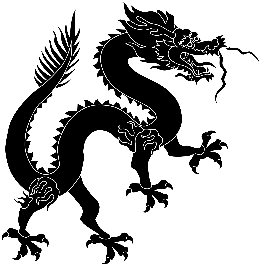 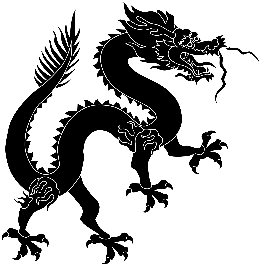 Key LanguageKey Language经历 jīng lìexperience风雨 fēng yǔwind and rain彩虹 cǎi hóngranbow最 zuìmost衬衫 chèn shānshirt男士 nán shìman/ gentleman职业 zhí yèprofessional拥有 yōng yǒuto have/ possess 它 tāit就是 jiù shìprecisely/ exactly/ even万人迷 wàn rén míattractive/ trendy/cool广告 guǎng gàoadvertisement王府井 wáng fǔ jǐngWangfujing (Beijing)地铁 dì tiěunderground/ subway从 cóngform到 dàoto然后 rán hòuthen号 hàonumber线 xiànline知道 zhī daoto know转车zhuǎn chēspecial car动物园 dòng wù yuanzoo买mǎito buyTask numberEstimated time to complete (mins)135260320460545630710Total time260Key Language (continued)Key Language (continued)卖màito sell一般 yì bāngenerally/ ordinarily觉得 jué deto know试 shito try/test多少 duō shǎohow much钱 kuàicurrency RMB元yuáncurrency RMB人民币rén mín bìRMB毛máo1 tenth of a yuan/kuai角jiǎo1 tenth of a yuan/kuai价格 jià géprice书包shū bāobook bag面包miàn bāobread 英镑yīng bangBritish Pound东西 dōng xithing(s)紫色zǐ sèpurple不错 bù cuònot bad/good便宜 pián yìcheap一点 yì diǎna bit太tàitoo贵 guìexpensive付 fù to pay给 gěito give不行bù xíngno good/won’t do最后 zuì hòufinal讲价 jiǎng jiàto haggle/bargain不要 bú yàodon’t/don’t want新年xīn niánNew Year红包hóng bāored envelope/ money gift恭喜发财 gōng xǐ fā cáiMay you have a prosperous New Year!送sòngto give网上 wǎng shangonline产品chǎn pǐnmerchandise/products